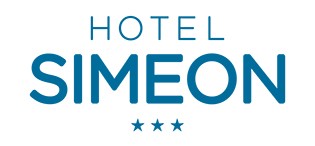 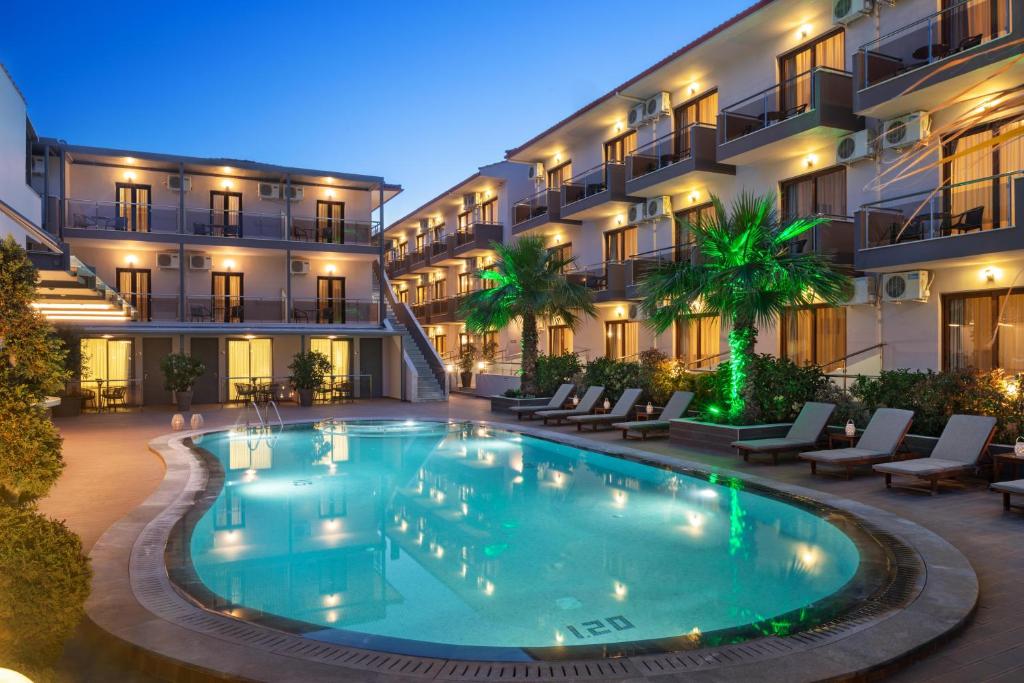 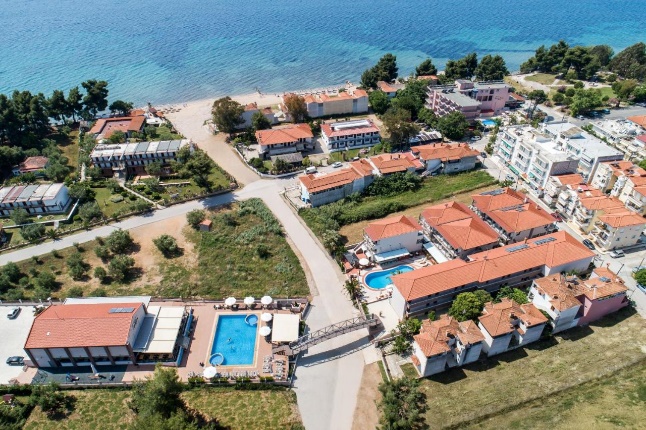 ΤΟ ΞΕΝΟΔΟΧΕΙΟ SIMEON ΠΟΥ ΒΡΙΣΚΕΤΑΙ ΣΤΗΝ ΜΕΤΑΜΟΡΦΩΣΗ ΣΙΘΩΝΙΑΣ ΣΤΗ ΧΑΛΚΙΔΙΚΗ ΕΠΙΘΥΜΕΙ ΝΑ ΑΠΑΣΧΟΛΗΣΕΙ ΦΟΙΤΗΤΕΣ ΓΙΑ ΠΡΑΚΤΙΚΗ ΑΣΚΗΣΗ ΣΤΟ ΤΜΗΜΑ ΥΠΟΔΟΧΗΣ ΚΑΙ ΣΤΟ SERVICE. ΤΟ ΞΕΝΟΔΟΧΕΙΟ ΠΑΡΕΧΕΙ ΔΙΑΜΟΝΗ ΚΑΙ ΠΛΗΡΗ ΔΙΑΤΡΟΦΗ( ΠΡΩΙΝΟ – ΜΕΣΗΜΕΡΙΑΝΟ – ΒΡΑΔΙΝΟ ) ΣΥΝΘΗΚΕΣ ΕΡΓΑΣΙΑΣ ΑΡΙΣΤΕΣΕΠΙΚΟΙΝΩΝΙΑ ΣΤΟinfo@hotel-simeon.gr6972 3307006978 187453